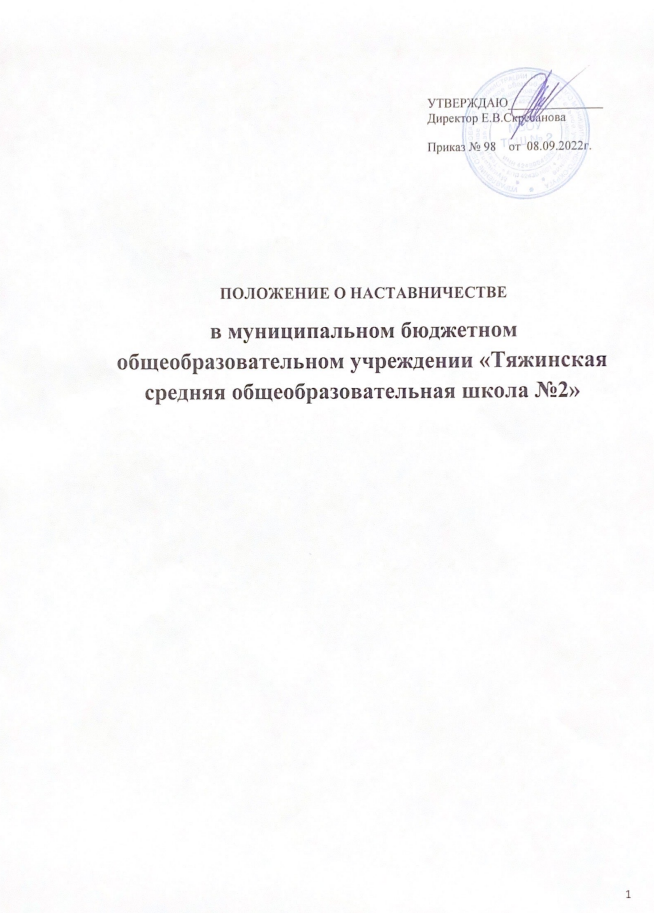 СодержаниеОбщие положения                                                                                 3- 4Цель, задачи, планируемые результаты                                              4 - 5Принципы реализации наставничества                                               5 - 6                                                          Порядок реализации программы наставничества                              6 - 7                                                                                              Функциональные обязанности и права куратора                               7 - 8Функциональные обязанности и права наставника                           8 - 9Обязанности и права наставляемого                                                    9Поощрение деятельности куратора, наставника                                 9 - 10Мониторинг и оценка деятельности наставника                                101. Общие положенияНастоящее Положение о наставничестве устанавливает общие требования к внедрению целевой модели наставничества (далее - ЦМН) муниципальном бюджетном общеобразовательном учреждении «Тяжинская средняя общеобразовательная школа №2» (далее – МБОУ ТСШ№2). Применяется руководителем, куратором, работниками МБОУ ТСШ№2; является обязательным к исполнению всеми участниками реализации ЦМН.  	 Настоящее Положение разработано с учетом требований следующих правовых и нормативных документов: - Трудовой кодекс РФ;- Федеральный закон от 29.12.2012 №273-ФЗ «Об образовании в Российской Федерации»;- Закон Кемеровской области от 05.07.2013г. №86-ОЗ «Об образовании»; -Федеральный закон от 27.07.2006 N 152-ФЗ (ред. от 02.07.2021г.) «О персональных данных»;- Указ Президента РФ от 7 мая 2018 г. «О национальных целях и стратегических задачах развития Российской Федерации на период до 2024 года»;- Паспорт национального проекта «Образование», утвержденный президиумом Совета при Президенте Российской Федерации по стратегическому развитию и национальным проектам (Протокол от 24 декабря 2018 г. № 16);- Распоряжение Губернатора Кузбасса от 08.04.2020 № 38-рг «О внедрении целевой модели наставничества обучающихся для организаций, осуществляющих образовательную деятельность по общеобразовательным, дополнительным общеобразовательным и программам среднего профессионального образования, в том числе с применением лучших практик обмена опытом между обучающимися;- приказ Министерства образования и науки Кузбасса № 782 от 17.04.2020 г. «О внедрении в Кемеровской области-Кузбассе целевой модели наставничества обучающихся для организаций, осуществляющих образовательную деятельность по общеобразовательным, дополнительным общеобразовательным и программам среднего профессионального образования.В настоящем Положении применены следующие термины с соответствующими определениями:Наставничество – форма обеспечения профессионального становления, развития и/или адаптации к квалифицированному исполнению должностных обязанностей лиц, в отношении которых осуществляется наставничество, через неформальное общение, основанное на доверии и партнерстве. Назначением наставничества является помощь молодым специалистам, руководящим и педагогическим работникам в адаптации к профессиональной деятельности, профессиональном становлении.Куратор – сотрудник образовательной организации, который отвечает за реализацию программы наставничества.Наставник – участник программы наставничества, имеющий успешный опыт в достижении жизненного, личностного и профессионального результата, готовый поделиться опытом и навыками, необходимыми для стимуляции и поддержки процессов самореализации и самосовершенствования наставляемого. Наставляемый -  участник программы наставничества, который через взаимодействие с наставником и при его помощи и поддержке решает конкретные жизненные, личные и профессиональные задачи, приобретает новый опыт и развивает новые навыки и компетенции.Наставляемыми могут быть:Молодой специалист– педагогический работник в возрасте до 30 лет, впервые после окончания образовательной организации высшего образования, профессиональной образовательной организации или организации дополнительного профессионального образования, приступивший соответственно к педагогической деятельности и работающий в образовательной организации до истечения трех лет со дня окончания образовательной организации.Педагогический работник – работник в образовательной организации имеющий стаж от трех лет, показывающий низкие результат своей педагогической деятельности.Ученик /обучающийся – участник образовательных отношений, нуждающийся в помощи в образовательном процессе.2. Цель, задачи, планируемые результаты2.1. Цель реализации ЦМН в  МБОУ ТСШ№2:- оказание помощи в раскрытии личностного, творческого,  профессионального потенциала обучающегося и педагога, необходимого для успешной личной и профессиональной самореализации;2.2. Задачи реализации ЦМН в МБОУ ТСШ№2:-   создание   необходимых материально-технических, кадровых, методических условий  наставнической деятельности;-  выявление обучающихся, оказавшихся в сложной жизненной ситуации; молодых педагогов, нуждающихся в помощи; привлечение желающих (обучающихся и педагогов МБОУ ТСШ№2) получать поддержку наставников; - выявление и привлечение потенциальных наставников; формирование базы данных наставников и наставляемых;- организация психолого-педагогического сопровождения участников программы наставничества, включая родителей (законных представителей) наставляемых;-   анализ результатов наставнической деятельности, организация мониторинга;- популяризация, продвижение программы  наставничества в МБОУ ТСШ№2 и социуме, распространение передового опыта наставнической  деятельности, лучших практик наставничества. 2.3. Планируемые результаты реализации ЦМН:- успешная адаптация, активная социализация обучающихся в новом учебном коллективе; -  повышение мотивации  к  учебе,  улучшение  образовательных  результатов обучающихся, в том числе через участие в соревнованиях, конкурсах, проектной и внеурочной деятельности, стажировках; -  развитие гибких навыков, метакомпетенций как основы успешной самостоятельной деятельности;-    формирование активной гражданской позиции наставляемого; -    позитивная социальная адаптация педагога в новом педагогическом коллективе; - построение продуктивной среды в педагогическом коллективе на основе взаимообогащающих отношений начинающих и опытных специалистов, обеспечение преемственности профессиональной деятельности педагогов. 3. Принципы реализации наставничестваРеализация наставничества строится на следующих принципах.Принцип научности – использование научно обоснованных технологий;принцип легитимности – соответствие всех действий законодательству Российской Федерации и нормам международного права;принцип гуманизации – ориентация наставнической деятельности на развитие и самоутверждение личности;принцип индивидуализации – сохранение индивидуальных приоритетов в создании для личности собственной траектории развития, учет возрастных, гендерных, национальных, религиозных и других особенностей наставляемых;принцип компетентности – владение куратором и наставником специальной теоретической и практической подготовкой, использование приемов и методов, соответствующих их квалификации и конкретной ситуации;принцип комплексности – согласованное взаимодействие педагогов и других специалистов на всех этапах реализации ПН;принцип лояльности – уважение личности наставляемого, его интересов и свободы выбора, проявление доброжелательности, тактичное отношение наставника независимо от его эмоционального и физического состояния;принцип конфиденциальности – не разглашение информации, полученной в процессе работы с наставляемым, (возможность передачи ее другим лицам лишь с согласия наставляемого);принцип добровольности – участие в ПН по собственному желанию наставляемого, право отказаться от какого – либо вида работ с наставником;принцип активности – активная позиция наставляемого в реализации потребности самопознания и саморазвития, готовность непрерывно меняться как лично, так и профессионально.4. Порядок реализации ЦМНРеализация ЦМН на базе МБОУ ТСШ№2 предполагает следующий порядок:-  руководителю требуется издать распорядительный акт о внедрении ЦМН в МБОУ ТСШ№2, включающий сроки   внедрения ЦМН,  назначение ответственных за внедрение и реализацию ЦМН (куратор), сроки  и этапы проведения  мониторинга  и оценку эффективности ПН;-  куратору необходимо составить и представить на обсуждение профессиональному сообществу ОО проекты плана мероприятий внедрения ЦМН, положения о     наставничестве; -  руководитель должен распорядительным актом утвердить   план мероприятий внедрения ЦМН и положение о наставничестве;- куратору необходимо создать ПН МБОУ ТСШ№2, определить в ней формы наставничества в МБОУ ТСШ№2 («ученик - ученик», «педагог - ученик», «педагог- педагог»).Участникам   ПН следует реализовать ее основные этапы:- подготовка условий для запуска ПН;- формирование базы наставляемых;- формирование базы наставников;- отбор и обучение наставников;- формирование наставнических пар / групп;- организация работы наставнических пар / групп;- завершение наставничества.5.  Функциональные обязанности и права куратора5.1.  Куратор обязан участвовать:- в разработке и реализации плана мероприятий внедрения ЦМН в МБОУ ТСШ№2, нормативных локальных актов по вопросам наставничества;- в привлечении потенциальных наставников, в направлении их на курсы повышения квалификации;- в определении форм поддержки и поощрения лучших наставников;5.2. куратор обязан осуществлять: - внедрение ЦМН;  - управление и контроль реализации ПН;-  выявление   обучающихся, педагогов, нуждающихся в наставничестве,- выяснение потребностей, целей и ценностей наставляемых;- отбор наиболее   подходящих кандидатур наставников, предоставление списочного состава наставников на утверждение руководителя МБОУ ТСШ№2; -  подбор наставников и наставляемых (пар, групп) на основе схожести интересов;  - заключение соглашения между наставником и наставляемым на весь период наставничества; определение условий и сроков ПН;- обучение наставников продолжительностью не менее 6 часов, помощь наставникам, организация обмена опытом;- формирование базы данных наставников, наставляемых, ПН и лучших практик; - контроль за деятельностью наставников; - подведение итогов наставничества;- персонифицированный учет обучающихся, молодых специалистов и педагогов, участвующих в ПН; - проведение мониторинга и оценки эффективности реализации ПН; - оценка достижений наставляемых за  период  взаимодействия  с  наставником;- систематическое взаимодействие с муниципальным ЦН;- ведение документации: базы данных наставников и наставляемых, составление дорожной карты мероприятий, соглашения наставляемых и наставников, информационно-аналитические справки по результатам мониторинга и др.5.3. Куратор имеет право:- участвовать в обсуждении вопросов, связанных с реализацией ПН в МБОУ ТСШ№2;- вносить предложения по корректировке нормативных локальных актов, касающиеся наставнической деятельности;- знакомиться в установленном порядке с личными делами и иными документами, касающимися наставляемых и наставников;- устанавливать контакты со специалистами других ОО и предприятий любых форм собственности с целью организации эффективных условий реализации ПН (с согласия руководителя ОО);- инициировать участие педагогов – наставников в курсах повышения квалификации, в обучающих семинарах, мастер-классах и т.п.;- участвовать в обсуждении вопросов, связанных с поощрением обучающихся - наставляемых и педагогов - наставников;- требовать своевременные отчеты, соблюдение графиков встреч и консультаций от наставников, являющихся работниками МБОУ ТСШ№2.5.4. Куратор осуществляет свою деятельность совместно с рабочей группой, созданной руководителем МБОУ ТСШ№2, в которую наряду с преподавателями могут входить -  социальный педагог, педагог-психолог, специалисты предприятий и организаций различных форм собственности; куратор по всем вопросам взаимодействует, консультируется с муниципальным ЦН.5.5. Контроль за деятельностью куратора осуществляет руководитель МБОУ ТСШ№2.6. Функциональные обязанности   и   права наставника6.1. Функциональные обязанности наставника:- изучение качеств личности наставляемых, их отношения к учебе, семье, образа жизни, увлечений;- привлечение наставляемого к участию в общественной жизни, к выполнению мероприятий, запланированных ПН;- развитие постоянного интереса к творчеству, инновациям, содействие расширению кругозора, повышению общеобразовательного и культурного уровня наставляемых, формирование ЗОЖ; - установление   контактов с семьей; выявление   запроса   на   развитие   обучающегося, его   адаптацию и социализацию; знакомство родителей (законных представителей) с ПН; -посещение всех мероприятий, проводимых куратором, ведение и своевременное предоставление необходимой документации (план, отчеты по мероприятиям, журнал учета выполненной работы и др.).6.2. Права наставника:-  участие в обсуждении вопросов, связанных с ПН;- знакомство с персональными данными наставляемых с соблюдением требований и условий, предусмотренных трудовым законодательством в целях их защиты; - внесение предложений руководителю МБОУ ТСШ№2 о создании необходимых условий для выполнения ПН; предложений о поощрении (взыскании) наставляемых. 6.3. Кандидатуры наставников предлагает куратор из числа наиболее   подготовленных лиц, обладающих высокими профессиональными качествами, имеющих стабильные результаты в работе (достижения в учебе), способность и готовность делиться своим опытом, обладающих коммуникативными навыками и гибкостью в общении.6.4. Наставник лишается своего статуса в случае нарушения сроков и времени проведения мероприятий, намеченных ПН (без уважительной причины), в случае нарушения трудовой дисциплины, этических правил и норм.7. Обязанности и права наставляемого7.1. Обязанности наставляемого:- подписание и выполнение условий договора с наставником;- выполнение мероприятий ПН в установленные сроки;- проявление дисциплинированности и организованности.7.2. Права наставляемого:-участие в обсуждении формирования наставнических пар и групп;-участие в разработке ПН, внесение   предложений;- знакомство с документами, содержащими оценку его деятельности. 8. Поощрение деятельности куратора, наставника8.1.  Предоставление на благодарственные письма, почетные грамоты администрации Тяжинского муниципального округа, Управления образования администрации Тяжинского муниципального округа;8.2. Денежное поощрение с использованием ресурсов МБОУ ТСШ№2 (доплата в соответствии с Положением о фонде оплаты труда МБОУ ТСШ№2); средств специального счета ОО, созданного добровольными пожертвованиями  предприятий – участников программы, социальных партнеров, некоммерческих организаций, индивидуальных предпринимателей;8.3.  Благодарность, почетная грамота, ценный подарок администрации МБОУ ТСШ№2;8.4.  Включение в кадровый резерв для замещения вышестоящей должности; назначение на вышестоящую должность.9.Мониторинг и оценка деятельности ОО по внедрению ЦМН9.1. Куратор постоянно отслеживает: -   реализацию ПН и план  взаимодействия наставника и наставляемого; -   прогресс наставнических взаимоотношений; -   периодичность, тип и качество встреч наставника с наставляемым; -   прогресс в развитии наставляемого; -    продолжительность и качество наставнических отношений. 9.2. Показателями мониторинга эффективности реализации ЦМН в МБОУ ТСШ№2 являются следующие:- количество детей и подростков в возрасте от 10 до 19 лет от общего количества детей в ОО, вошедших в ПН в роли наставляемого;- количество детей и подростков в возрасте от 15 до 19 лет от общего количества детей в ОО, вошедших в ПН в роли наставника;- количество учителей – молодых специалистов, вошедших в ПН в роли наставляемого;9.3. Периодичность оценки показателей в процессе мониторинга два раза в год: в декабре, в августе.9.4. Руководитель МБОУ ТСШ№2 обеспечивает своевременную передачу результатов мониторинга в муниципальный ЦН.